Step1 設定Master虛擬機器 網路設定，設定介面卡1設定介面卡1為 「僅限主機」介面卡，這個介面卡用於Host主機(您電腦安裝的Windows系統)與master、data1、ðata2、ðata3虛擬主機網路互通使用。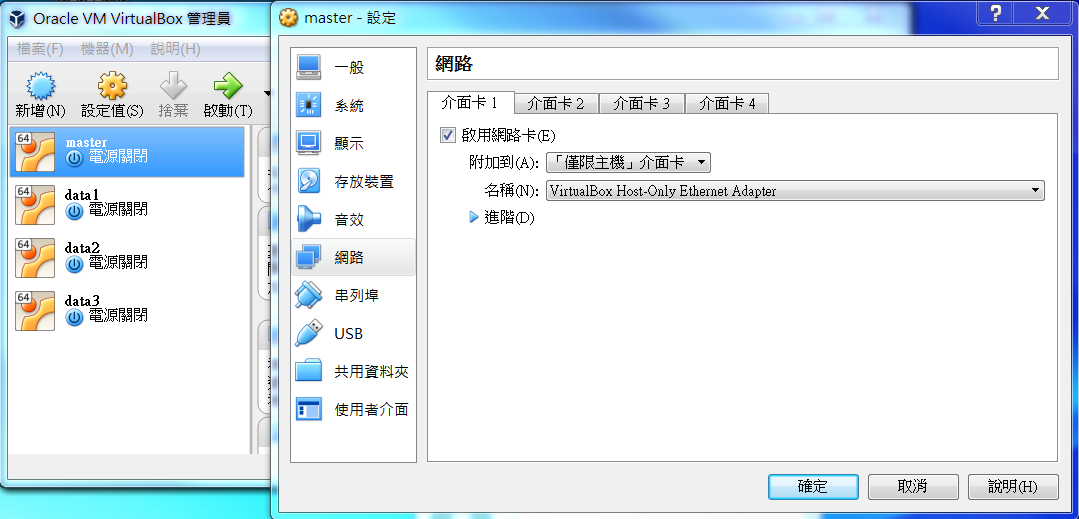 Step2 設定Master虛擬機器 網路設定，設定介面卡2設定介面卡1為 NAT ，這是為了虛擬主機可以連線至網路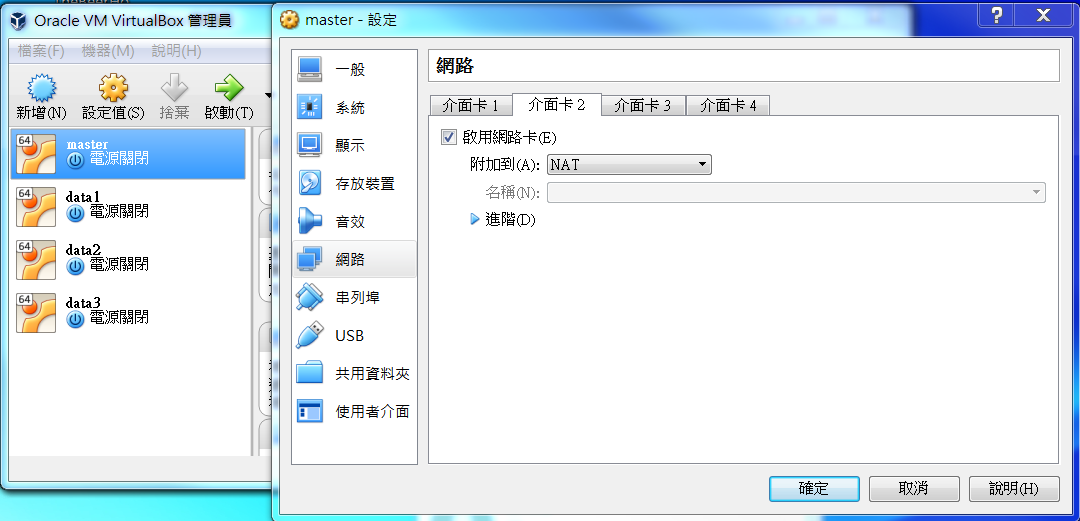 Step3在您使用的的Windows系統，請查看網路設定開始>控制台>網路和網際網路>網路和共用中心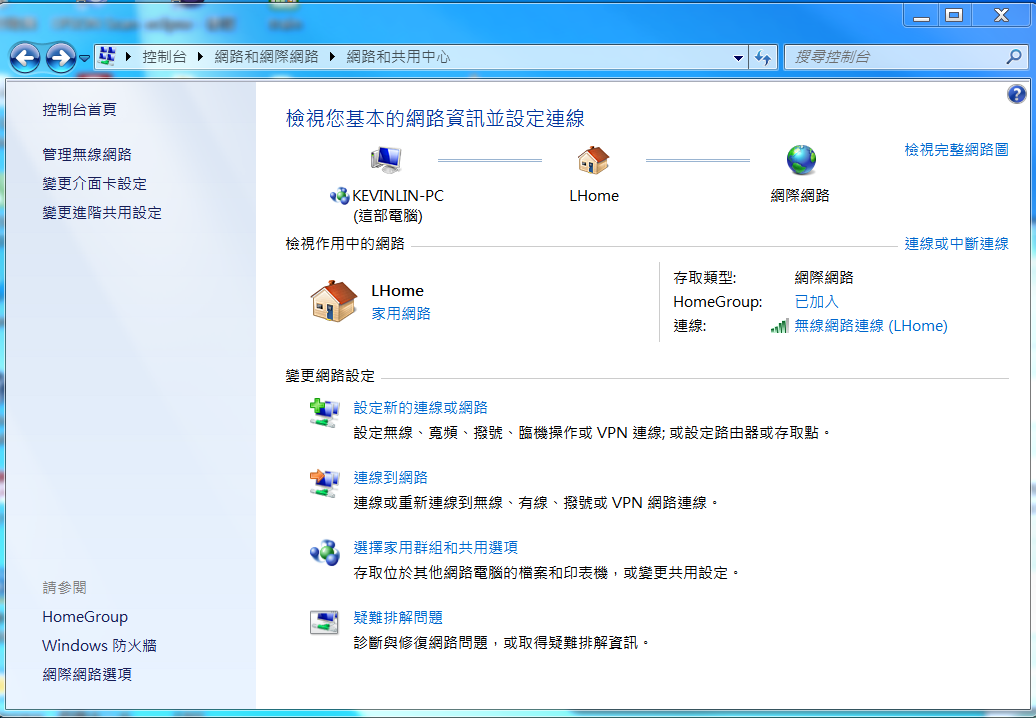 Step4查看VirtualBox Host-Only Network網路設定在VirtualBox Host-Only Network，按下滑鼠右鍵，點選內容，然後再選取TCP/Ipv4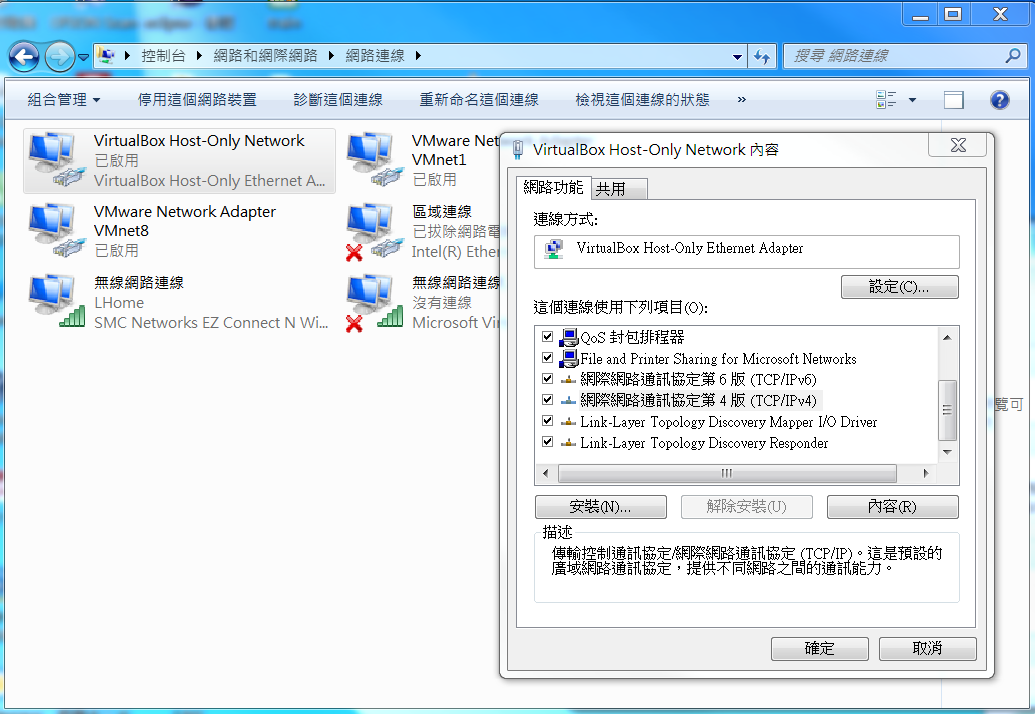 Step5查看 VirtualBox Host-Only Network網路設定您可以看到它是使用192.168.60.250,因為必須在同一個網段，後續我們設定虛擬機的IP必須是192.168.60.XXX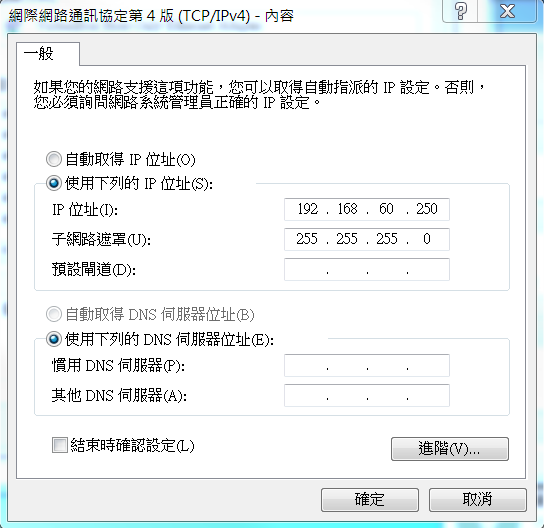 Step6 設定master虛擬機器網路啟動Master後使用下列指令，設定網路sudo gedit /etc/network/interfacesStep7設定master虛擬機器 Hosts使用下列指令，設定Hostssudo gedit /etc/hostsStep8重新開機後請以下列指令確認IPifconfig 請開啟瀏覽器，確認可以連上網路Step9設定data1 data2 data3請重複Step 1,2,6,7,8 設定data1 192.168.60.101data2 192.168.60.102data3 192.168.60.103# interfaces(5) file used by ifup(8) and ifdown(8)auto loiface lo inet loopback# Host-only interfaceauto eth0iface eth0 inet staticaddress         192.168.60.100netmask         255.255.255.0network         192.168.60.0broadcast       192.168.60.255# NAT interfaceauto eth1iface eth1 inet dhcp127.0.0.1	localhost127.0.1.1	hadoop192.168.60.100	master192.168.60.101	data1192.168.60.102	data2192.168.60.103	data3# The following lines are desirable for IPv6 capable hosts::1     ip6-localhost ip6-loopbackfe00::0 ip6-localnetff00::0 ip6-mcastprefixff02::1 ip6-allnodesff02::2 ip6-allrouters